黄大年同志先进事迹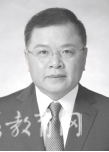 黄大年，男，汉族，1958年8月生，中共党员，吉林大学新兴交叉学科学部长、地球探测科学与技术学院教授、博士生导师。2017年1月8日因病不幸逝世，享年58岁。黄大年同志是著名地球物理学家、国家“千人计划”专家，曾担任国家“千人计划”专家联谊会第三届执委会副会长。他是一个至诚无私的爱国者，时刻惦记着养育他成长的这片土地，他的脉搏时刻和祖国一起跳动，祖国是他最大的眷恋!2009年12月24日，黄大年教授走下飞机，迈出了回归祖国的第一步。虽然以前他也多次回国，但这一次，意义不同。他辞去了在英国公司的重要职务，挥别了共事多年的科研伙伴，说服妻子卖掉了经营多年的两个诊所，留下了还在读书的女儿……回到母校——出任吉林大学地球探测科学与技术学院全职教授，开始为我国的航空地球物理事业耕耘、播种。“为什么回国?”经常有人问他这个问题。是啊，他为什么回国?在英国奋斗了18年，他已拥有了优越的科研条件和高效率的研究团队。他在英国剑桥ARKeX航空地球物理公司任高级研究员12年，担任过研发部主任、博士生导师、培训官。他带领由牛津和剑桥优秀毕业生组成的团队长期从事海洋和航空快速移动平台高精度地球重力和磁力场探测技术工作，致力将该项高效率探测技术应用于海陆大面积油气和矿产资源勘探民用领域。由他主持研发的许多成果都处于世界领先地位，多数产品已应用于中西方多家石油公司，他也成了航空地球物理研究领域享誉世界的科学家，成为该领域研究的被追赶者。他的家庭也早已超出了衣食无忧的水平线。位于剑桥大学旁边的花园别墅，宽阔的草坪，豪华的汽车，学医的妻子还开了两家诊所，他已成为少数跻身英国精英阶层的华人之一。这是多少人羡慕的生活，也是多少人奋斗的目标。舍弃这些回国，到底是为什么呢?“我爱你，中国；我爱你，中国……”这句歌词或许是最好的答案!无论身在何处，《我爱你，中国》都是他最喜爱的歌，歌里有他对祖国的深深眷恋:“回国的根源就是情结问题，我惦记着养育我成长的这片土地。”这是一个朴实而简洁的答案。追溯他的成长历程，会发现对祖国的爱一直都是他最深的情结。“振兴中华，乃我辈之责!”1982年1月，他在大学同学毕业纪念册上的留言就已表明了爱国报国的心志。黄大年1958年8月出生在广西省南宁市一个知识分子家庭，从小就充满了对知识的渴望。读小学时随父母下放到桂东南六万大山里的一个小山村，高中毕业后，17岁的黄大年考到地质队工作，作为物探操作员，他首次接触到了航空地球物理，并深深地爱上了这个职业。1977年国家恢复高考，黄大年以优异的成绩考入长春地质学院（现吉林大学朝阳校区），从此与地球物理结下了一生的缘分。他先后完成了本科与硕士研究生的学业，并留校任教，破格晋升为副教授。1992年，黄大年得到了全国仅有的30个公派出国名额中的一个，在“中英友好奖学金项目”全额资助下，被选送至英国攻读博士学位。1996年，他以排名第一的成绩获得英国利兹大学地球物理学博士学位。黄大年回国报到后不久，又被派往英国继续从事针对水下隐伏目标和深水油气的高精度探测技术研究工作，成为当时从事该行业高科技敏感技术研究的少数华人之一。一些老教师还记得当年送别黄大年时，他曾经深情地说:“我一定会回来的。”黄大年没有对师长食言，他更没有辜负父母的教诲。2004年3月20日晚，他正在大西洋深水处与美国某公司开展技术攻关研究，却接到辗转而来的父亲离世前最后一通电话:“儿子，估计我们见不到最后一面了，我能理解你的处境。你要记住，你可以不孝，但不可不忠，你是有祖国的人!”两年后，母亲离世前给他留下的依然是这句话。父母的教诲给出了黄大年一生中几乎所有抉择的答案——祖国高于一切!海漂的18年，黄大年的心和祖国一直连在一起，他关注关心祖国科技事业的发展，惦念着母校，无论是参加学术会议还是讲学，他招之即来。“对我而言，我从未和祖国分开过，只要祖国需要，我必全力以赴!”听到祖国的召唤，黄大年心潮澎湃。那朝思暮想的祖国啊，那片魂牵梦绕的土地啊，那些血脉相连的亲人啊，一瞬间占据了他的脑海。回家!一定要回家!但当这一刻真的来临时，对谁都会是一种煎熬。团队里伙伴不舍地抱着他恳切地挽留，而最触动他的一幕是，妻子在卖掉自己苦心经营的两个诊所那天失声痛哭，“她是学医的，那是她一辈子的梦想”。面对黄大年的祖国梦，妻子放下了个人的梦想。黄大年后来回忆说，离开英国更像是一场落荒而逃，“诊所里的药堆满了车库，车都扔在了停车场，什么都不管了”“必须立刻走，我怕再多待一天都有可能改变主意”。从英国回来，他失去了太多太多，但回到祖国母亲身边，他就像希腊神话中的安泰站在大地上一般，拥有无穷的力量和豪情。“从海漂到海归一晃18年，得益于国家的强大，在各国才子强强碰撞的群雄逐鹿中，几乎从未败过!有理由相信，回归到具备雄厚实力的母校，一定能实现壮校情、强国梦。”这是黄大年在微信朋友圈有感而发的一段话。他是一个目光高远的科学家，在科研上他始终是一个被追赶者，他的梦想是把地球变成透明的。作为享誉海内外的卓越科学家，黄大年关注的不仅仅是当下的科研，而是祖国未来30年、50年在航空地球物理领域要达到的目标——巡天探地潜海，向深地深海深空进军。地球深部隐藏着多少秘密，是人类一直以来不断探索研究的重大课题，这不仅是科研人员的梦想，也是一个国家的战略需求，而地球深部探测计划就是找到开启“地球之门”的钥匙。国家实施这一计划，给黄大年提供了无限宽广的舞台。作为计划的重要部分，探测技术装备从军事工程、国防安全到能源资源探测开发，都是必需的利器。曾在国外生活多年的黄大年深知这一装备对国家发展的重要性，也深知国外是如何严控这一装备对华出口的。“这是国家发展无法回避与绕开的话题，必须突破发达国家的装备与技术封锁。”一回国，黄大年就被国家选为“深部探测关键仪器装备研制与实验项目”的负责人，该项目是国家“深部探测技术与实验研究专项”下设的第9项目。黄大年一方面协助国土资源部完善战略部署，另一方面又在具体实施过程中担任项目直接负责人，从一名尖端科技研发科学家变身为一个大国的战略科学家。这个项目以吉林大学为中心，汇集了400多名来自高校和中科院的优秀科技人员。经过5年的时间取得了一系列重大成果:地面电磁探测系统工程样机研制取得了显著成果，为产业化和参与国际竞争奠定了基础；固定翼无人机航磁探测系统工程样机研制成功，填补了国内无人机大面积探测的技术空白;无缆自定位地震勘探系统工程样机研制突破关键技术，为开展大面积地震勘探提供了技术支持和坚实基础;成功研制出万米大陆科学钻探工程样机“地壳一号”，为实施我国超深井大陆科学钻探工程提供了强有力的技术装备支持;自主研制出了综合地球物理数据处理与集成软件系统，为深探计划实施提供强有力技术支持;建成首个国家“深部探测关键仪器装备野外实验与示范基地”，为规范管理仪器装备研发和引进程序提供了验证基地……这些成果，为实施国家地球探测计划奠定了技术经验和人才储备，全面提高了我国在地球深部探测重型装备方面的自主研发能力，加速了我国地球深部探测进程。在2011年度中国科技十大进展的盘点中，评选专家认为“深部探测专项开启了地学新时代”；2014年，该专项被25位院士推选为“中国地质学会2013年度十大地质科技进展”;2013年，黄大年教授的团队入选第一批“国土资源科技创新团队培育计划”；2014年，团队获得第五届中国侨届创新团队奖。2016年6月28日，“深部探测关键仪器装备研制与实验项目”通过评审验收，专家组最终结论是:项目成果处于国际领先水平。这是国内大型项目评审中的最高评价。2011年，作为国家“863计划”资源环境技术领域主题专家，他负责策划、协调和组织中科院、高校等高科技资源形成高科技联合攻关团队，承接科技部“863计划”航空探测装备主题项目，开展军民两用技术研究。“他与探测仪器专家合作研发深地探测仪器装备，与机械领域专家合作研发重载荷物探专用无人机，与计算机专家合作研发地球物理大数据处理与解释，涉猎地学、信息、军民融合等多个领域。”黄大年的大学同学、吉林大学仪电学院教授林君对他的研究了解得更深一些。在黄大年及其团队的努力下，超高精密机械和电子技术、纳米和微电机技术、高温和低温超导原理技术、冷原子干涉原理技术、光纤技术和惯性技术等多项关键技术进步显著，快速移动平台探测技术装备研发也首次攻克瓶颈，突破国外封锁。吉林大学地球探测科学与技术学院院长刘财告诉记者，在黄大年回国前，我国对于航空重力测量的研究，尤其是重力梯度仪的研制，仅停留在理论和实验室样机研究阶段，在他的带领下，团队已经进入了工程样机研究阶段。在数据获取的能力和精度上，我国与国际的研发速度相比至少缩短了10年，而在算法上，则达到了与国际持平的水平。“航空移动平台探测技术装备项目作为精确探测的高端技术装备，我们用5年时间完成了西方发达国家20多年走过的艰难路程，取得的进展和成果填补了我国空白，将意味着中国又成功抢占了一个国际前沿科技制高点，对推动国防安全建设和深地资源勘探具有支撑作用和重要意义。”这是战略科学家黄大年对这一项目进展的定位与评价。在英国学习和工作期间，黄大年致力于开展高精度重磁场探测装备及数据处理解释方法技术研究工作。回国后，他首推我国的实物车载、舰载、机载和星载“快速移动平台探测技术”研发工作，这是世界科技强国竭力追求的核心技术，也是国家科技实力的重要标志。2010年10月，吉林大学成立了“吉林大学移动平台探测技术研发中心”，黄大年为带头人。团队集中研究了能够在空中、水面和深水环境下，高效率获取空间分布的重力场、磁场、电磁场、放射性能谱和光电等数据的地球物理探测方法和技术，构建服务于陆地、海域、复杂地理环境和地质条件下的精确移动测量技术体系。在带领团队冲上一个又一个国际前沿科技制高点的过程中，黄大年一直在推动科研团队与国际的融合。他利用自己在国外多年积攒下的人脉和声望，多次带团出国考察，并促成合作事宜。一次，黄大年带队考察，国外的研究机构为了专门接待中国考察团停止工作半个月，不惜成本将处于零下200摄氏度的产品进行解冻，并拆开让中国考察团仔细观察。此情此景，让随团考察的中国科学院院士罗俊大为感慨:“我从事这项工作这么多年，这是第一次受到西方发达国家如此隆重的接待。”爱迪生曾说过，有所成就是人生唯一的、真正的乐趣。在这个层面上，黄大年始终都在用自我成就与国家需求的紧密结合，塑造着一种超越个人快乐的伟大志趣。